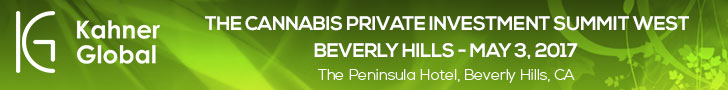 Conference DetailsThe Cannabis Private Investment Summit WEST will be taking place May 3, 2017 at the Peninsula Hotel in Beverly Hills, CA.  The family office summit series that will explore the opportunities and risks of investing in the cannabis industry.  Speakers will include industry experts, entrepreneurs, and government enforcement officials as they discuss the critical topics investors should consider.  We are the leading cannabis investing educational summit exclusively offered to high net worth investors and family offices.  The cannabis industry is the fastest shifting industry in the U.S.  The shifting regulatory environment in favor of legal cannabis has brought on huge business opportunities for investors.  Many are seeking ways to identify and evaluate early stage investment opportunities in this sector.  Investors want to know what business models are the most attractive and sustainable?  What are the risks?  How should family offices consider investing in the space?Featuring:Networking brunch, refreshment break, and cocktail receptionEducational sessionsPeer-to-peer networkingSpecial guest speakers Exclusive Access to Investment Experts Attendees:Family OfficesAccredited InvestorsAngel InvestorsWealth managersVenture Capital FundsPrivate Equity FundsCannabis companiesLawfirmsAccounting firmsAgenda10:00-11:00Registration & Networking BrunchSponsored by: 11:15-11:30Chairman opening remarks: Noa Kahner, CEO, Kahner GlobalJJ McKay, Founder/Publisher, The Fresh Toast 11:30am-12:20pmInvestor discussion panelModerator: Kevin McGovern, Chairman and CEO, McGovern Capital & The Water InitiativePanelists:Matt Hawkins, Managing Principal, Cresco Capital Partners Douglas Leighton, Managing Director, Dutchess CapitalSteve Schuman, Founder & Managing Director, Halley Venture Partners12:20-1:00pmLegal State of the Cannabis IndustryRecent developments with the Trump administration, state governments, and state ballot initiatives will impact all MJ businesses in the U.S.Moderator:Skip Coomber, President, COOMBER FAMILY ESTATESPanelists:Michael L. Weiner, Partner, Dorsey & WhitneyRob Kampia, Executive Director, Marijuana Policy Project1:00pm-2:00pmInvesting in CanadaModerator:Andrew Wong, Associate, Shea Nerland LLPPanelists:Chuck Rifici, CEO, Nesta Holding Co. Ltd.Philip Campbell, Agrima BotanicalsDooma Wendschuh, Co-Founder, ProvinceJoel Sherlock, CEO, Doventi Capital Inc.2:00pm-2:30pm Networking Break2:30pm-2:50pmThe Future of Cannabis:  Technology and Biosciences Rehan Huda, CEO, Green Sky Labs Inc.3:00-3:45pmThe Art and Science of Brand Building.  Why it matters in our industry Moderator:Kary Radestock, CEO, Hippo Premium PackagingPanelists:Mark Grindeland, Co-founder & CEO, Coda SignatureEvan Eneman, Partner, Flower Shop; Partner, Casa Verde Capital; CEO, ELLO3:45-4:45pmLive Pitch SessionFeaturing 6 companies competing before a panel of accredited investors. Each company will present for 7 minutes, followed by comments/questions from our judges.Judges:Jon Trauben, JAC INVESTMENTSFrancisco Guerra, Guerra HoldingsDerek Obata, General Partner, Derek Obata Investments, LLCCompanies:Nesta Holding Co. Ltd.Coda SignatureProvinceRevolution EnterprisesGreen Thumb IndustriesThe winner of the Kahner Global Cannabis competition will be featured in The Fresh Toast Highway.4:45-5:00pmClosing Remarks Skip Coomber, President, COOMBER FAMILY ESTATES5:00-6:00pmCocktail Reception Sponsored by:(Pitch Contest Winner Announced)